ChileChileChileChileJuly 2023July 2023July 2023July 2023SundayMondayTuesdayWednesdayThursdayFridaySaturday12345678910111213141516171819202122Our Lady of Mount Carmel232425262728293031NOTES: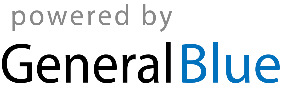 